Martina Bárta – BerlinCíl: Získání povědomí o možnosti studia v zahraničí s jeho klady a zápory (v tomto případě Německo – Berlín), rozšíření slovní zásoby k danému tématu, diskuze, poslechové cvičení, porozumění a překlad textu.Cílová skupina: střední školaJazyková úroveň: A2Martina Bárta_______________________________________________________Diskussionsthema: Studium im Ausland (z. B. in Deutschland)Welche Vorteile und Nachteile hat das Studium im Ausland? Schreibe es auf und tausche deine Ideen mit deinen Mitschülern aus.Téma diskuze: Studium v zahraničí (například Německo)Jaké klady a zápory má studium v zahraničí? Zapiš si své úvahy a diskutuj o tom se spolužáky.Studium im AuslandStudium v zahraničíVORTEILE +								NACHTEILE -	KLADY +								ZÁPORY -………………………………………………………………………………………………………………………………………………………………………………………………………………………………………………………………………………………………………………………………………………………………………………………………………………………………………………………………………………………………………………………………………………………………………………………………………………………………………………………………………………………………………………………………………………Ergänze die fehlenden Vokabeln in der Tabelle.Doplň chybějící slovíčka v tabulce.Kreuze die richtige Antwort an.Zakroužkuj správnou odpověď.Martina Barta hatte immer einen Traum a) in Deutschland zu lebenb) im Ausland zu studierenc) einen guten Job zu habenWas meinte ihre Familie über ihren Trauma) die Familie war positiv überraschtb) es war den Eltern egalc) die Familie hatte eine negative Einstellung Wo hat Martina Barta in Berlin studierta) an der Hochschule für Musikb) an der Universität der Künste, am Jazz Institutc) an der Freien Universität BerlinWann kam Martina Barta nach Berlina) im Oktober 2011b) im August 2011c) im November 2011Wie lange dauert die Fahrt mit dem Zug von Berlin nach Prag?a) 3,5 Stunden b) 4 Stundenc) 4,5 StundenHöre das Video „Martina Barta“ und ergänze die fehlenden Wörter von der Auswahl in den Text:Poslechni si video Martiny Bárta a doplň v textu chybějící slova z nabídky:Schritt, studieren, Arbeitsmöglichkeiten, Lebenserfahrung, Entscheidung, sagt, Freunde, Ausland, AnfangMartina Barta …………………………….., es ist eine riesige …………………………, wenn man im Ausland ………………………… kann. Man muss alles von …………… an anbauen, neue …………… finden, man hat auch neue …………………………. Es geht ………………………… für Schritt. Im ………………………… zu studieren war eine der besten …………………………, die Martina Barta überhaupt getroffen hat.Arbeite in einer Gruppe und übersetze den Text (Übung 4).Pracuj ve dvojici a přelož text (cvičení 4).………………………………………………………………………………………………………………………………………………………………………………………………………………………………………………………………………………………………………………………………………………………………………………………………………………………………………………………………………………………………………………………………………………………………………………………………………………………………………………………………………………………………………………………………………………………………………………………………………………………………………………………………………………………………………………………………………………………………………………………………Co jsem se touto aktivitou naučil(a):……………………………………………………………………………………………………………………………………………………………………………………………………………………………………………………………………………………………………………………………………………………………………… Autor: Karolina Doležílková Nedomová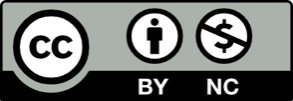 Toto dílo je licencováno pod licencí Creative Commons [CC BY-NC 4.0]. Licenční podmínky navštivte na adrese [https://creativecommons.org/choose/?lang=cs].TSCHECHISCHČESKYDEUTSCHNĚMECKYstudovatder Traumcizinazaměstnání/prácedie Einstellungmeinenříkatdie Lebenserfahrungzačátekdie Arbeitsmöglichkeitder Schrittrozhodnutí